Karta pracy do scenariusza nr 13 „To ja – poznajemy swoją niepowtarzalność cz.I”Ślad mojego charakteru i życia.Przed tobą odciski palców, oczywiście nie Twoje. Jest to po prostu przykład, grafika, która posłuży nam do opisania nas samych. Postaraj się w liniach papilarnych i pomiędzy nimi napisać coś o sobie, o świecie twoich zainteresowań, twoim charakterze.  Wybierz jeden z czarnobiałych odcisków i wypełnij go. Pokaż nam kim jesteś. Jeśli mówienie o sobie nie przychodzi Ci łatwo, skorzystaj z pytań w załączniku pod rysunkami odcisków. Mam nadzieje, że pytania pomogą ci stworzyć „twój ślad” i będziemy mogli poznać jaką niepowtarzalną osobą jesteś! Pisząc zmieniaj kolory, tak powstanie barwny obraz Ciebie samego.Do dzieła!Przykłady prac: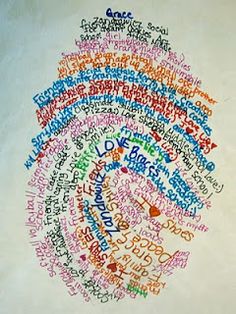 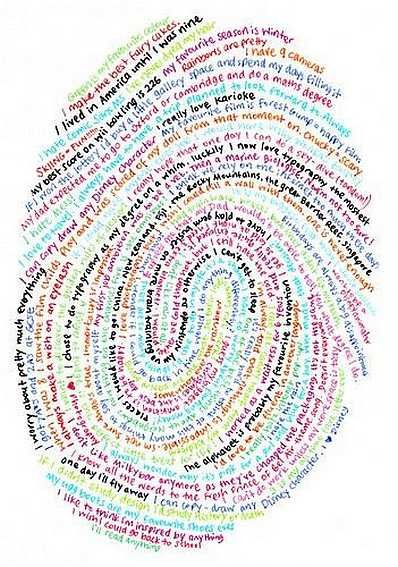 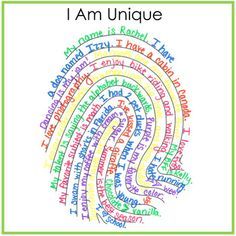 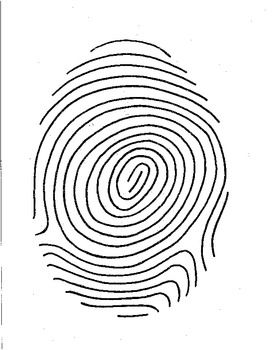 https://pl.pinterest.com/pin/296393219204593530/ dostęp 28.10 2020r.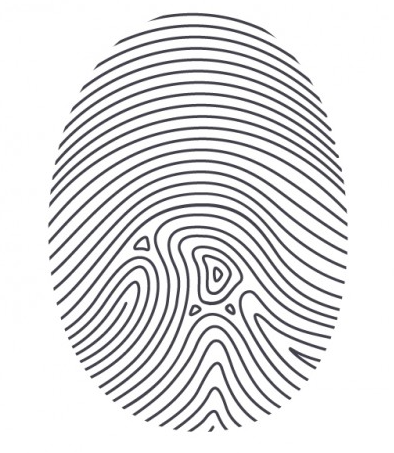 https://pl.pinterest.com/pin/296393219204593530/ dostęp 28.10 2020r.Zał. nr 1Pytania pomocnicze:Jak masz na imię?Do której klasy chodzisz?Jak wyglądasz? (Pamiętaj pisz o sobie pozytywnie!)Twoja rodzina, podziel się kilkoma informacjami o rodzinie. Masz rodzeństwo?Masz zwierzęta? Co lubisz robić w wolnym czasie?Jakie są twoje zainteresowania? Ulubiona książka lub film, bajka?Twoja ulubiona potrawa, kolor, muzyka.Pozytywne cechy twojego charakteru: jesteś koleżeński, towarzyski?, masz poczucie humoru , a może lubisz rozmawiać na poważne tematy? No właśnie jaki jesteś. Pomyśl!Czego się boisz?O czym marzysz?Masz jakąś wadę, nad która warto popracować?Kto jest twoim najlepszym przyjacielem albo dobrym kumplem, a może masz przyjaciela w wymyślonego, w twojej wyobraźni, któremu zawsze się zwierzasz? Co byś zmienił w świecie?Czy wierzysz w życie na innych planetach?….napisz cokolwiek o sobie i twoich myślach, które mówią wiele o twojej osobowości, a którymi chciałbyś się z nami podzielić  ! POWODZENIA!Opracowanie Justyna Januszko